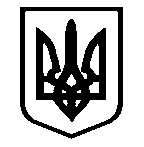 НАЧАЛЬНИКГОЛОВНОГО УПРАВЛІННЯ ДЕРЖПРОДСПОЖИВСУЖБИ В РІВНЕНСЬКІЙ ОБЛАСТІДОРУЧЕННЯ____________ № ______________